Figure 10.10 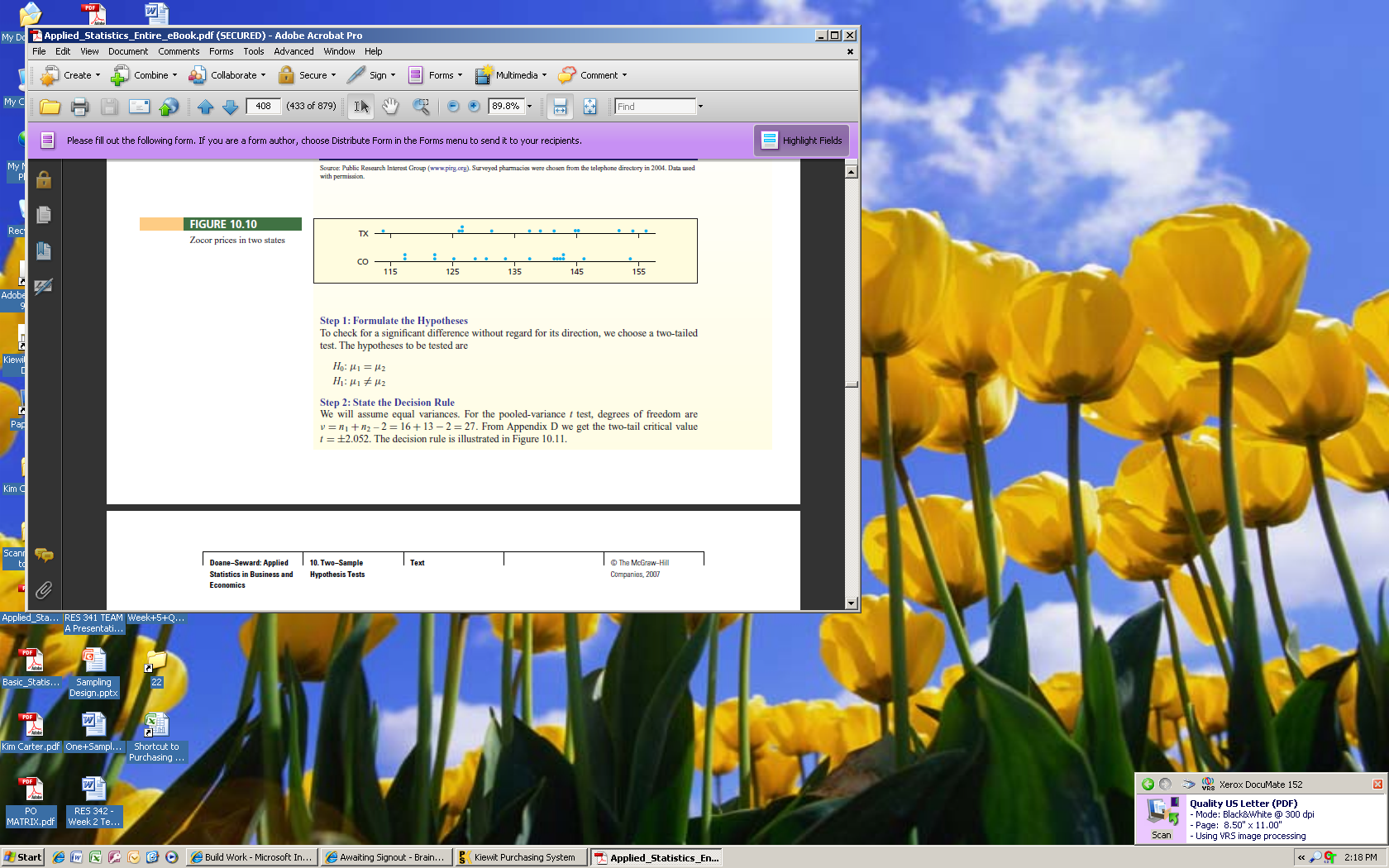 